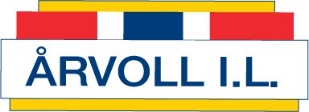 ReferatGruppestyremøte tirsdag 19.10.21 kl. 1930 KlubbhusetTil stedeForfallIkke møttLeder:Ann-Karin Linnerud (AK)xNestleder:Camilla HauglandxSekretær:Solveig Fossum-RaunehaugxStyremedlem:Geir Graff-Kallevåg (referent) xStyremedlem:Øyvind LarsenxStyremedlem:Leila Sarikhani (LS)xStyremedlem:Frank Utheim (FU)xRegnskapsansvarlig:Kristin Haarseth (KH)xVaramedlem:Einar HaarsethxSkiBjørn WangensteenxHåndballGrete BorgexBasketKalle Ossiannilsson  xFreeskiCamilla HeimdalxBarne- og ungdomsfotballAdam Bjørhovde ManafxFotball seniorMorten Holmen-JensenxOrienteringTor HenriksenxLeder anleggskomitéReidar BergestadxG 30/2021Referat fra forrige møte 24.8.21Referatet er godkjent med følgende merknad:Pkt. G 25/2021: ord “vedtak” strykes.G 31/2021Økonomi /KristinMangler fortsatt 66 stk. medlemsavgifter (ca. kr. 20.000,-)Grasrotandel: ca. Kr. 326.000,-Støtte fra borettslag: ca. Kr. 5.000,-Off. Støtte: totalt ca. Kr. 462.000,- Venter på LAN-midler og MVA-komp. HS har dekket ca. 107.000,- for lavinntektsfamilierG 32/2021Informasjon - siste nyttSamarbeid med AKS v/GeirSamarbeid stoppet, søknad til BIOS er trukket av AKS Tonsenhagen. Geir undersøker nærmere og kommer tilbake med en orientering. GGKStrategi v/ØyvindTidslinjen ble gjennomgått. Oppstart høst -21, planlagt vedtatt på årsmøtet -23. Fotball, håndball, basket, anlegg ønsker ikke at strategiarbeidet iverksettes grunnet kapasitetsutfordringer i sine respektive grupper. Gruppemøtets anbefaling til vedtak: Styret nedsetter et arbeidsutvalg for strategiarbeid som fremvist i møtet. Dette vedtas formelt på neste styremøte. Grupper og medlemmer må høres underveis i strategiprosessen. ØLTreningsavgift v/FrankFrank orienterte om status med utgangspunkt i rapport utarbeidet om forholdet. Hypotesen er at det viktigste er totalkostnadsgrunnlaget (medlemskap, treningsavgift, lisenser, utstyr, reiser/samlinger mv.) og ikke kun medlemsavgift og treningsavgift. Følgende oppsummeres: det er fornuftig å se på helheten av kostnader, henger nøye sammen med strategisk planlegging, kan dugnader være med på å øke inntekter og utjevne forskjeller? Frank legger ut rapporten. Det anbefales at arbeidet sees i sammenheng med strategiarbeidet. Julemøte v/Ann-KatrinDette er booket den 7.12 på Linnehotell, inkludert julemiddag. ValgkomitéAnn-Karin, Leila og Frank er på valg. Det henstilles at valgkomiteen ved Tor starter arbeidet med nytt styre. Hjertestartere og førstehjelpskurs Alle hjertestartere er på plass. Disse er registrert. Det vil bli kjørt en førstehjelpsopplæring over nyttår. Fotball har fått tildelt hjertestarter fra Nilsi-fondet. Adam sender til Ann-Karin. G 33/2021Anleggskomite – status v/ReidarØnskene til anlegg fra Årvoll IL er sortert og prioritert og det foreligger en innstilling. Denne distribueres til gruppene og styret for kommentarer og vedtak. Det er bedt om møte med Bydelen om anlegg før rullering av kommuneplanen våren 2022. BYM inviteres også til et møte. BYM har skiftet panel og tak på bua på Tonsenhagen-banen. G 34/2021Gruppe nytt v/ GruppeledereLangrenn: nærsamling gjennomført, vesentlig flere deltakere enn i fjor. Bestilling av skiklær er gjennomført, stor bestilling. Skisamling i november er fulltegnet, 110 deltakere. Rulleskicup ble vunnet av G-05 fra Årvoll. Boblejakker – avhengig av Asbjørn/butikk. Bjørn tar direkte kontakt. Fotball: Bjerke høstcamp ble gjennomført sammen med A-laget. 60 deltakere med gode tilbakemeldinger. Samarbeidsutvalg mellom fotball og senior fotball er under etablering. Bortimot 120 nye medlemmer i år, veldig bra. Treningsavgifter: fotball ligger ikke høyt her i forhold til sammenligningsbare klubber. Det er anbefalt at foreldre ikke skal være hovedtrenere i ungdomsfotballen. Hovedutfordring: ca. 300 av medlemmene (2014-2016) har ikke et vintertilbud. Basket: Full aktivitet for basket, G-08 og G-10 er fulle, 2011 og 2012 er det fortsatt noen ledige plasser. Første kamp i Årvollhallen nå. Nye drakter er under utvikling, men med en annen leverandør enn Craft. Damelag (trim) har startet på Vollebekk skole. Freeski: Intet nytt (frafall på gruppeleder)  Håndball: Håndball har mistet så mange jenter 2005 at de har måttet trekke laget fra serien. Det jobbes aktivt for å bedre situasjonen og snu trenden. Lørdag skal gruppa ha en turnering i hallen, 50 kamper på lørdag. Dette blir det første store arrangementet i hallen etter C-19. Orientering: Ferdig med treningssesongen, deltar fortsatt i løp. Klubbmesterskap gjennomført. Styret er utvidet med ett medlem med et eget fokus omkring rekruttering. Senior Fotball:  A-laget har igjen to kamper av årets sesong. En sesong som sportslig sett har vært MEGET BRA. To bitre tap, ( 2-3 mot Heming. Hvor vi ledet 2-0 etter 50 minutter. Og 0-1 tap mot Majorstuen hvor vi til tider rundspilte Majorstuen med både 10 og 9 spillere gjør at vi dessverre er litt for langt bak Kjelsås 2 som ligger an til opprykket i år. Men vi kjemper på de siste to kampene i håp om å ende på en meget hederlig 2 plass.Vi har fått på plass en fantastisk spillergruppe på A-laget som er ivrige etter å trene masse. Ekstra gledelig er at vi også i år har fått opp noen junior gutter som har slått gått fra seg på A-laget.
Det jobbes i disse tider med diverse kabaler for sesongen 2022 og veien videre rundt A-laget herrer.Årvoll A-lag sine spillere er veldig populære blant andre større klubber, og vi har i år mottatt rekordmange henvendelser på våre spillere. Dette er selvfølgelig gledelig ettersom det viser at jobben som gjøres i treningshverdagen fungerer veldig bra. Samtidig så byr det også på nye utfordringer ettersom vi må få på plass andre spillere dersom noen tar veien videre til andre klubber. Derfor er det ekstra gledelig å se at vårt Junior lag biter så godt fra seg som de gjør.Ekstra gøy er det å se at Årvoll IL fotball A-lag fortsatt er den klubben i 4 divisjon som trekker mest publikum i Oslo områdene. Gutta setter så utrolig stor pris på støtten fra nærmiljøet.G 35/2021EventueltFreeski i lekesalen, Årvoll skole:Tor har fulgt opp Årvoll skole vedr. Plass til freeski i lekesalen. Tor følger opp dette videre med at Årvoll IL forventer plass i lekesalen. Ingen planer om å gjøre om denne salen før skolen evt. Får penger til å pusse opp salen. Damelaget:Styreleder ønsker et møte med fotballen omkring damelaget og gruppetilhørighet (ikke senior). Politiattester:94 utestående av ca. 250. Viktig at gruppene prioriterer dette. HS purrer for å få dette på plass i løpet av året. På nyåret vil gruppene få ansvar for å purre/følge opp mot den enkelte. 